Schulbedarf für die 1. Klasse im Schuljahr 2020/21In eine Heftmappe gehören: Formatihefte: S1 (2 Stück), S3 (4 Stück) W1 (1 Stück)1 dünnes, kleines, liniertes Heft (Elternheft)1 dünnes, unliniertes Quartheft (Religion )4 Schnellhefter in den Farben rot, blau, grün und gelbIn die Federschachtel gehören:Farbstifte - bitte gute Qualität, 2 Bleistifte Nr. 2 - für Schreibanfänger geeignet, Radiergummi, 1 kleines Lineal, In ein Schüttelpennalgehören:1 Schere, 1 Dosenspitzer, 1 Tixo, 1 Uhu flüssig, 1 Uhu SticIn eine Zeichenschachtel gehören:Deckfarben, Deckweiß, Borstenpinsel Nr. 8  und Haarpinsel Nr. 8/10, Wassergefäß, wasserfeste Wachsmalkreiden, Filzstifte und ein Maltuch, ein MalhemdIn ein Turnsackerl gehören:  Turnkleidung (Sporthose und Leiberl) und GymnastikpatscherlAußerdem brauchen wir:     Hausschuhe mit heller Sohle - bitte unbedingt mit wasserfestem Stift beschriften!Jausenserviette und Jausenbox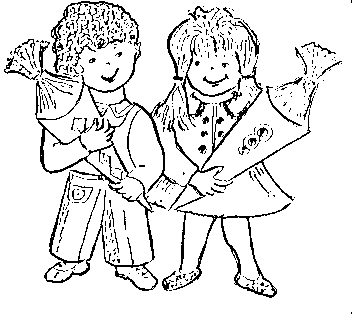 Bitte beschriften Sie das Eigentum Ihres Kindes! Die Hefte bitte keinesfalls außen beschriften!